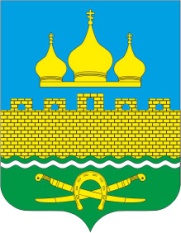 РОССИЙСКАЯ ФЕДЕРАЦИЯРОСТОВСКАЯ ОБЛАСТЬ НЕКЛИНОВСКИЙ РАЙОНМУНИЦИПАЛЬНОЕ ОБРАЗОВАНИЕ                                              «ТРОИЦКОЕ СЕЛЬСКОЕ ПОСЕЛЕНИЕ» ___________________СОБРАНИЕ ДЕПУТАТОВ ТРОИЦКОГО СЕЛЬСКОГО ПОСЕЛЕНИЯРЕШЕНИЕ О признании утратившим силу решение Собрания депутатов Троицкого сельского поселения от 27.12.2018 № 146 «Об утверждении Правил содержания домашних животных, пушных зверей и птицы в населенных пунктах Троицкого сельского поселения»           Принято Собранием депутатов                                                                                               16.09.2020 годаРуководствуясь протестом Прокуратуры Неклиновского района на Решение Собрания депутатов Троицкого сельского поселения от 27.12.2018 № 146 «Об утверждении Правил содержания домашних животных, пушных зверей и птицы в населенных пунктах Троицкого сельского поселения», Собрание депутатов Троицкого сельского поселенияРЕШИЛО:Признать утратившим силу Решение Собрания депутатов Троицкого сельского поселения от 27.12.2018 № 146 «Об утверждении Правил содержания домашних животных, пушных зверей и птицы в населенных пунктах Троицкого сельского поселения».Настоящее решение вступает в силу со дня его официального опубликования (обнародования).Контроль за исполнением настоящего решения оставляю за собой.Председатель Собрания депутатов – глава Троицкого сельского поселения						Г.В.Туевсело Троицкое16.09.2020 года№ 217